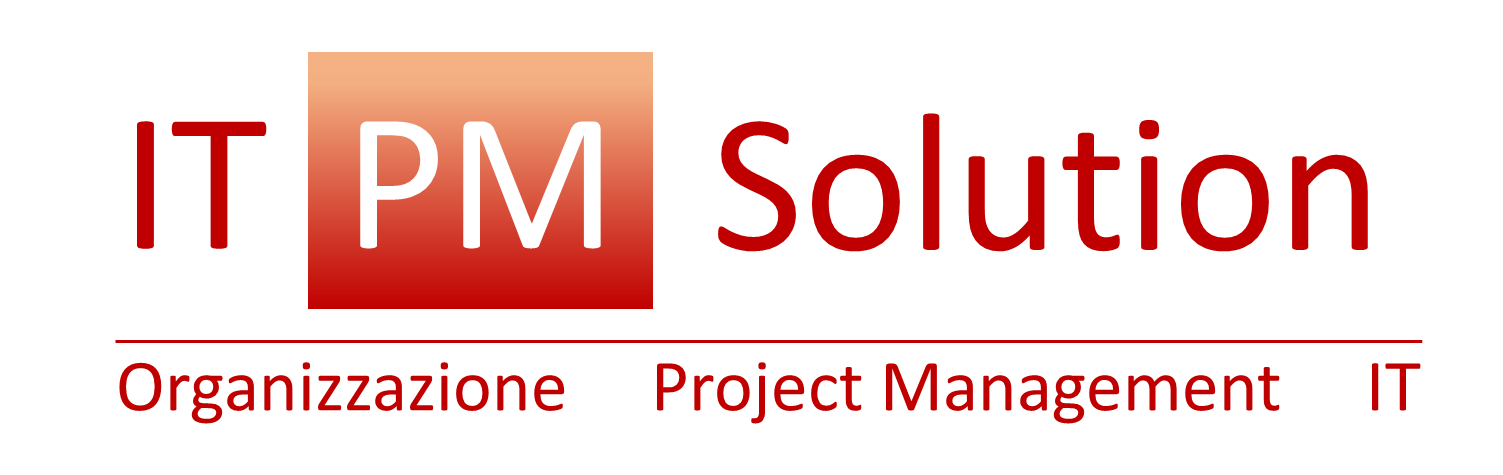 IT PM Solution, azienda che fornisce servizi di consulenza in ambito IT e di Project Management, ricerca:STAGE IT PROJECT MANAGER ASSISTANTMansioniAffiancare il Senior Project Manager nella gestione di progetti principalmente in ambito IT:Pianificazione e gestione di tutte le attività inerenti i progetti assegnatiSupporto e contribuzione al disegno della soluzione da implementareMonitoraggio SALRedazione della documentazione di progettoRequisitiLaurea triennale in Innovazione sociale, comunicazione e nuove tecnologie, laureati/e (anche triennale) in ingegneria informatica, ingegneria gestionale, economiaForte interesse verso le tematiche IT e Digital Spiccata propensione al Project ManagementBuona conoscenza di MS OfficeBuona conoscenza della lingua ingleseConoscenza base di MS project costituisce un plus
Caratteristiche dell'offertaContratto: tirocinio della durata di 6 mesiLuogo di lavoro: Buttigliera Alta (TO)Disponibilità oraria: Full-timePer candidarsi inviare dettagliato CV con autorizzazione al trattamento dei dati personali (Dlgs 196/03 e GDPR) a: info@itpmsolution.itLa ricerca si intende rivolta ai candidati di ambo i sessi ai sensi delle leggi 903/77 e 125/91.https://www.itpmsolution.it/